РЕШЕНИЕ23 ноября2018года                            с.Старокульшарипово                                        №81                                                                                             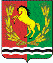 СОВЕТ ДЕПУТАТОВМУНИЦИПАЛЬНОГО ОБРАЗОВАНИЯ СТАРОКУЛЬШАРИПОВСКИЙ СЕЛЬСОВЕТАСЕКЕЕВСКОГО РАЙОНА ОРЕНБУРГСКОЙ ОБЛАСТИтретьего  созываО внесении изменения в решение Совета депутатов  № 11от 27 ноября 2015 «Об утверждении Положения о земельном налоге»В соответствии с Федеральным законом от 30.09.2017 года № 286-ФЗ   «О внесении изменений в часть вторую Налогового кодекса Российской Федерации и отдельные законодательные акты Российской Федерации» и руководствуясь статьей 22 Устава муниципального образования Старокульшариповский сельсовет Асекеевского района Совет депутатов решил: 1.Внести в  приложение к решению Совета депутатов № 11 от 27 ноября 2015 года «Об утверждении Положения «О земельном налоге» следующее изменение:  Раздел 5 пункт 1по налоговым льготам изложить в новой редакции:«Предоставить льготу в виде освобождения от уплаты земельного налога:- казенные, бюджетные и автономные учреждения образования, здравоохранения, социальной защиты населения, физической культуры, спорта и туризма, культуры и искусства, по обеспечению защиты населения от чрезвычайных ситуаций, ветеринарии, финансируемые за счет средств районного бюджета, органы местного самоуправления.»        2.  Решение опубликовать в газете «Родные просторы».       3.  Настоящее Решение вступает в силу по истечении одного месяца со дня его официального опубликования, но не ранее 1 января 2019 года.Глава сельсовета-Председатель Совета депутатов                                                        Р.Н.Хафизов